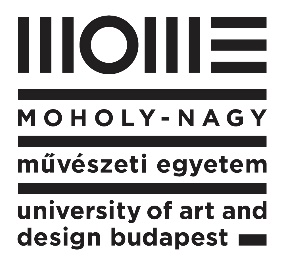 NYILATKOZAT pályázó hallgatóval egy háztartásban élő természetes személy egészségi állapotára tekintettel felmerülő költségekről Alulírott______________________________________(pályázóval egy háztartásban élő személyneve)__________________________(születési idő)____________________(állandó lakcím) büntetőjogi felelősségem tudatában kijelentem, hogy a rendszeres szociális ösztöndíjra / alaptámogatásra pályázó__________________________________(hallgató neve)__________________(hallgató születési ideje) __________________________(hallgató állandó lakcíme) hallgatóval közös háztartásban élek, és a szociális helyzet megállapításánál figyelembe venni kért körülmény:Jelen nyilatkozatot a Moholy-Nagy Művészeti Egyetem fent nevezett hallgatójának rendszeres szociális ösztöndíj / alaptámogatás pályázata mellékleteként történő benyújtás céljából teszem. Kelt:____________________ __________________________________aláírásFelmerülő kiadások összege havi átlagban a hallgató közeli hozzátartozójaként igazolt egészségi állapotom miatt rendszeresen felmerülő egészségügyi kiadásaim ____________________forint a hallgató igazoltan ápolásra szoruló hozzátartozójaként a gondozásommal járó költség ____________________forint Tanú 1:Tanú 2:Név:________________________________Név:________________________________Lakcím:__________________________________________________________________Lakcím:__________________________________________________________________